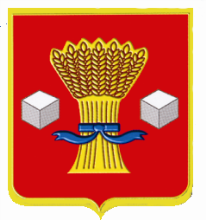 АдминистрацияСветлоярского муниципального района Волгоградской областиПОСТАНОВЛЕНИЕот  18.12.2018                     № 2311Об отмене постановления администрации Светлоярского муниципального района Волгоградской области от 02.11.2018 № 2034«Об утверждении Положения о порядкеформирования, ведения и обязательногоопубликования перечня муниципального имущества Светлоярского городского поселения Светлоярского муниципального района Волгоградской области, свободного от прав третьих лиц (за исключением имущественных прав субъектов малого и среднего предпринимательства),  в целях предоставления муниципального имущества Светлоярского городского поселения Волгоградской области во владение и (или) в пользование на долгосрочной основе субъектам малого и среднего предпринимательства и организациям, образующим инфраструктуру поддержки субъектов малого и среднего предпринимательства» Руководствуясь Уставом Светлоярского муниципального района Волгоградской области, Уставом Светлоярского городского поселения Светлоярского муниципального района Волгоградской области, в связи с принятым Решением Думы Светлоярского городского поселения Светлоярского муниципального района Волгоградской области от 03.12.2018 № 59/165,п о с т а н о в л я ю:	1. Постановление администрации Светлоярского муниципального района Волгоградской области от 02.11.2018 № 2034 «Об утверждении Положения о порядке формирования, ведения и обязательного опубликования перечня муниципального имущества Светлоярского городского поселения Светлоярского муниципального района Волгоградской области, свободного от прав третьих лиц (за исключением имущественных прав субъектов малого и среднего предпринимательства), в целях предоставления муниципального имущества Светлоярского городского поселения Волгоградской области во владение и (или) в пользование на долгосрочной основе субъектам малого и среднего предпринимательства и организациям, образующим инфраструктуру поддержки субъектов малого и среднего предпринимательства» признать утратившим силу с 03.12.2018 г.	2. Отделу по муниципальной службе, общим и кадровым вопросам администрации Светлоярского муниципального района Волгоградской области (Иванова Н.В.):- направить настоящее постановление в районную газету Светлоярского муниципального района Волгоградской области «Восход» для опубликования;- разместить настоящее постановление в сети Интернет на официальном сайте Светлоярского муниципального района Волгоградской области.3. Контроль над исполнением настоящего постановления возложить на заместителя главы Светлоярского муниципального района Волгоградской области М.Н. Думбраву.Глава Светлоярскогомуниципального района		                                                          Т.В. РаспутинаКостенко О.Х.